Пояснительная записка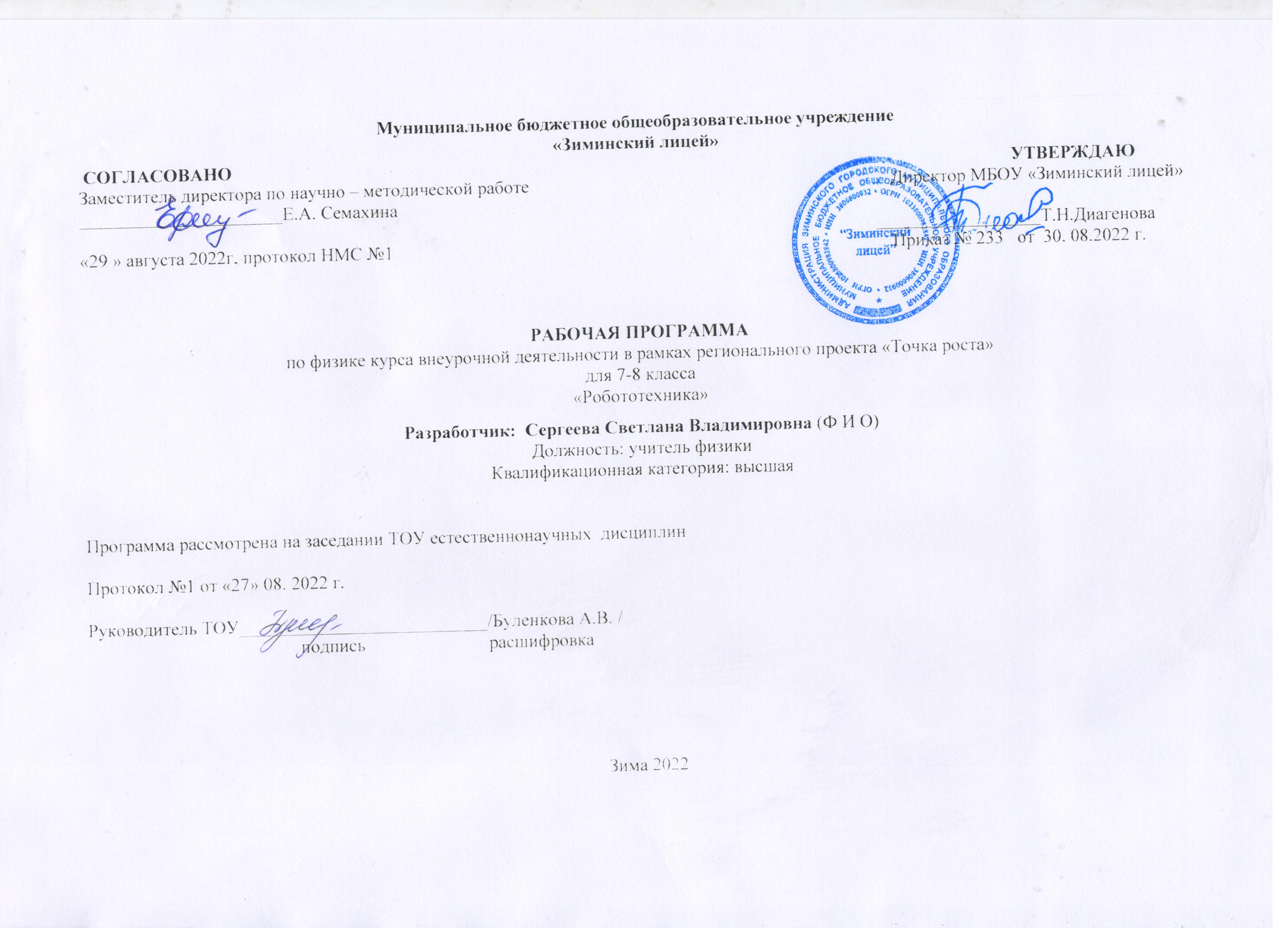 Изучение основ робототехники очень перспективно и важно именно сейчас. Это обусловлено двумя мощными факторами. Во-первых, по данным Международной федерации робототехники, к 2008 году в мире уже функционировало около 9 млн. механизмов на основе искусственного интеллекта, а к 2025 году оборот робототехнической отрасли составит более 66 млрд. долларов. В новостях нас практически ежедневно знакомят с различными роботизированными устройствами в домашнем секторе, в медицине, в общественном секторе и на производстве.Робототехника – это сегодняшние и будущие инвестиции и, как следствие, новые рабочие места.Во-вторых, в последнее время руководство страны четко сформулировало первоочередной социальный заказ в сфере образования в целом: стране не хватает инженеров. Необходимо активно начинать популяризацию профессии инженера уже в средней школе. Детям нужны образцы для подражания в области инженерной  деятельности, чтобы пробудить в них интерес и позволить ощутить волшебство в работе инженера, а робототехника является популярным и эффективным методом для изучения важных областей науки, технологии, конструирования и математики. Это естественно, молодое поколение упорно тянет к компьютеру, не столько как к средству развлечений, но и уже как средству профессиональной работы. Для решения поставленной социальной  задачи в рамках средней школы необходим «комбинированный» вариант обучения, в котором виртуальная реальность и действительность будут тесно переплетены. Создавая и программируя различные управляемые устройства, ученики получают знания о техниках, которые используются в настоящем мире науки, конструирования и дизайна. Они разрабатывают, строят и программируют полностью функциональные модели, учатся вести себя как молодые ученые, проводя простые исследования, просчитывая и изменяя поведение, записывая и представляя свои результаты. Общепризнанно, что ученик должен быть активным участником учебного процесса. Это становится возможным, если создана учебная среда, побуждающая ученика взаимодействовать и общаться в ходе решения различных задач с учителем, изучаемым материалом и другими учениками. Обучающий комплекс по робототехнике позволяет сделать это.Безнадежные троечники и двоечники зачастую искусно управляются с любой домашней механикой и электроникой в тех случаях, где интересная для ребенка задача решается путем взаимодействия с вещественными телами или зрительными образами. Причина в том, что такие дети испытывают трудности при необходимости мысленно оперировать с абстрактными понятиями и символами, доминирующими в содержании школьного обучения. Подход, основанный на применении обучающего комплекса по робототехнике, в большой степени снимает подобные противоречия и препятствия, вводя ряд соединительный звеньев и промежуточных стадий между формами символического и образного мышления. Это позволяет всем детям развивать индивидуальные навыки познавательной и творческой продуктивной деятельности.С простого запоминания фактов и правил и последующего исполнения рутинных инструкций акцент переносится на способность отыскивать факты, предполагать еще не имеющие прецедента возможности, понимать и изобретать правила, ставить перед собой разнообразные задачи, самостоятельно планировать и выстраивать исполнительные действия. На уровне общей идеи – это попытка создать целостную картину рукотворного мира от момента зарождения идеи, потребности человека в каких-то объектах – материальных, энергетических, информационных – до рождения ее на свет, т. е. знакомство с процессом проектирования на практике и в теории.ОБЩАЯ ХАРАКТЕРИСТИКА ПРОГРАММЫПрограмма рассчитана на 1 год обучения и может быть реализована в двух вариантах: 17 учебных часов или 34 учебных часа. Программа рассчитана для учащихся 7-8 классов. В основу программы положено моделирование роботов, как прогрессивного, наглядного и одновременно практически полезного раздела – робототехники, вобравшего в себя ее передовые достижения. В программе освещены темы, интересные учащимся как теоретически, так и для самостоятельного конструирования и моделирования разнообразных роботов. Одновременно рассматриваются принципиальные теоретические положения, лежащие в основе работы ведущих групп робототехнических систем. Такой подход предполагает сознательное и творческое усвоение закономерностей робототехники, с возможностью, их реализации в быстро меняющихся условиях, а также в продуктивном использовании в практической и опытно-конструкторской деятельности.В процессе теоретического обучения воспитанники знакомятся с назначением, структурой и устройством роботов, с технологическими основами сборки и монтажа, основами вычислительной техники, средствами отображения информации. Программа содержит сведения по истории современной электроники, информатики и робототехники, о ведущих ученых и инженерах в этой области и их открытиях с целью воспитания интереса учащихся к профессиональной деятельности, направлениям развития и перспективам робототехники.Программа включает проведение практикума начинающего робототехника, включающего проведение лабораторно-практических, исследовательских работ и прикладного программирования. В ходе специальных заданий воспитанники приобретают обще-трудовые, специальные и профессиональные умения и навыки по сборке готовых роботов, их программированию, закрепляемые в процессе разработки проекта. Содержание практических работ и виды проектов могут уточняться, в зависимости от наклонностей учащихся, наличия материалов, средств и др.Учебные занятия предусматривают особое внимание соблюдению учащимися правил безопасности труда, противопожарных мероприятий, выполнению экологических требований.Содержание программы реализуется во взаимосвязи с предметами школьного цикла. Теоретические и практические знания по робототехнике значительно углубят знания учащихся по ряду разделов физики (статика и динамика, электрика и электроника, оптика), черчению (включая основы технического дизайна), математике и информатике.Курс «Робототехника» является базовым и не предполагает наличия у обучаемых навыков в области робототехники программирования. УСЛОВИЯ РЕАЛИЗАЦИИ ПРОГРАММЫДля реализации программы в кабинете должно иметься следующее оборудование:набор для изучения робототехники RotricsDexArm– 1 шт.;персональныйкомпьютер (ноутбук) – 1шт.;лазерныйпринтер – 1 шт.;мультимедиапроектор – 1 шт.ОФИЦИАЛЬНЫЕ ДОКУМЕНТЫ И МАТЕРИАЛЫ, С УЧЕТОМ КОТОРЫХСОСТАВЛЕНА ПРОГРАММАЗакон РФ «Обобразовании».Послание президента РФ Федеральному Собранию РФ (2006 г.).Письмо Минобрнауки России от 11.12.2006 г. № 06-1844 «О примерных требованиях к программам дополнительного образования детей».Программа выявления и продвижения перспективных кадров для высокотехнологичных отраслей «Робототехника: инженерно-технические кадры инновационной России».ЦЕЛЬ ПРОГРАММЫСодействие процессу совершенствования системы профориентации и подготовки квалифицированных инженерно-технических кадров для высокотехнологичных и инновационных отраслей.Внедрение в молодежную среду представлений об инженерно-техническом творчестве как о престижной сфере деятельности, способствующей эффективной реализации личностных жизненных стратегий.Формирование устойчивого интереса молодежи к инженерно-техническому творчеству.Формирование слоя молодых инноваторов – молодой технической элитыЗАДАЧИ	Развивать творческие способности и логическое мышление детей.Формирование творческой личности с установкой на активное самообразование.Ранняя ориентация на инновационные технологии и методы организация практической деятельности в сферах общей кибернетики и роботостроения.Формирование навыков современного организационно-экономического мышления, обеспечивающих социальную адаптацию.Приобретение навыков коллективного и конкурентного труда.Организация разработок технико-технологических проектов.Способствовать формированию умения достаточно самостоятельно решать задачи в процессе конструирования моделей (планирование предстоящих действий, самоконтроль, умение применять полученные знания, приемы и опыт в конструировании и т. д.).Стимулировать смекалку детей, находчивость, изобретательность и устойчивый интерес к поисковой творческой деятельности.ОЖИДАЕМЫЕ РЕЗУЛЬТАТЫ ОБУЧЕНИЯ УЧАЩИХСЯЛичностные результаты развитие познавательных интересов, интеллектуальных и творческих способностей; убеждённость в возможности познания природы, в необходимости разумного использования достижений науки и технологий для дальнейшего развития человеческого общества, уважение к творцам науки и техники, отношение к физике как к элементу общечеловеческой культуры; самостоятельность в приобретении новых знаний и практических умений; готовность к выбору жизненного пути в соответствии с собственными интересами и возможностями; мотивация образовательной деятельности на основе личностно ориентированного подхода; формирование ценностного отношения друг к другу, к учителю, к авторам открытий и изобретений, к результатам обучения.Метапредметные результатыовладение навыками самостоятельного приобретения новых знаний, организации учебной деятельности, постановки целей, планирования, самоконтроля и оценки результатов своей деятельности, умениями предвидеть возможные результаты своих действий; понимание различий между исходными фактами и гипотезами для их объяснения, теоретическими моделями и реальными объектами, овладение универсальными учебными действиями на примерах гипотез для объяснения известных фактов и экспериментальной проверки выдвигаемых гипотез, разработки теоретических моделей процессов или явлений; формирование умений воспринимать, перерабатывать и предъявлять информацию в словесной, образной, символической формах, анализировать и перерабатывать полученную информацию в соответствии с поставленными задачами, выделять основное содержание прочитанного текста, находить в нём ответы на поставленные вопросы и излагать его; приобретение опыта самостоятельного поиска, анализа и отбора информации с использованием различных источников и новых информационных технологий для решения познавательных задач;развитие монологической и диалогической речи, умения выражать свои мысли, способности выслушивать собеседника, понимать его точку зрения, признавать право другого человека на иное мнение; освоение приёмов действий в нестандартных ситуациях, овладение эвристическими методами решения проблем; формирование умений работать в группе с выполнением различных социальных ролей, представлять и отстаивать свои взгляды и убеждения, вести дискуссию. Регулятивные УУД 1. Умение самостоятельно определять цели обучения, ставить и формулировать новые задачи в учёбе и познавательной деятельности, развивать мотивы и интересы своей познавательной деятельности. Обучающийся сможет: анализировать существующие и планировать будущие образовательные результаты; идентифицировать собственные проблемы и определять главную проблему; выдвигать версии решения проблемы, формулировать гипотезы, предвосхищать конечный результат; ставить цель деятельности на основе определённой проблемы и существующих возможностей; формулировать учебные задачи как шаги достижения поставленной цели деятельности; обосновывать целевые ориентиры и приоритеты ссылками на ценности, указывая и обосновывая логическую последовательность шагов. 2. Умение самостоятельно планировать пути достижения целей, в том числе альтернативные, осознанно выбирать наиболее эффективные способы решения учебных и познавательных задач. Обучающийся сможет: определять необходимое(ые) действие(я) в соответствии с учебной и познавательной задачами и составлять алгоритм его(их) выполнения; обосновывать и осуществлять выбор наиболее эффективных способов решения  учебных и познавательных задач; определять/находить, в том числе из предложенных вариантов, условия для выполнения учебной и познавательной задач; выстраивать жизненные планы на краткосрочное будущее (заявлять целевые ориентиры, ставить адекватные им задачи и предлагать действия, указывая и обосновывая логическую последовательность шагов); выбирать из предложенных вариантов и самостоятельно искать средства/ресурсы для решения задачи/достижения цели; составлять план решения проблемы (выполнения проекта, проведения исследования); определять потенциальные затруднения при решении учебной и познавательной задачи и находить средства для их устранения;  описывать свой опыт, оформляя его для передачи другим людям в виде технологии решения практических задач определённого класса;  планировать и корректировать свою индивидуальную образовательную траекторию.3. Умение соотносить свои действия с планируемыми результатами, осуществлять контроль своей деятельности в процессе достижения результата, определять способы действий в рамках предложенных условий и требований, корректировать свои действия в соответствии с изменяющейся ситуацией. Обучающийся сможет: определять совместно с педагогом и сверстниками критерии планируемых результатов и критерии оценки своей учебной деятельности; систематизировать (в том числе выбирать приоритетные) критерии планируемых результатов и оценки своей деятельности; отбирать инструменты для оценивания своей деятельности, осуществлять самоконтроль своей деятельности в рамках предложенных условий и требований; оценивать свою деятельность, аргументируя причины достижения или отсутствия планируемого результата; находить достаточные средства для выполнения учебных действий в изменяющейся ситуации и/или при отсутствии планируемого результата; работая по своему плану, вносить коррективы в текущую деятельность на основе анализа изменений ситуации для получения запланированных характеристик продукта/результата; устанавливать связь между полученными характеристиками продукта и характеристиками процесса деятельности и по завершении деятельности предлагать изменение характеристик процесса для получения улучшенных характеристик продукта; сверять свои действия с целью и при необходимости исправлять ошибки самостоятельно. 4. Умение оценивать правильность выполнения учебной задачи, собственные возможности её решения. Обучающийся сможет: определять критерии правильности (корректности) выполнения учебной задачи; анализировать и обосновывать применение соответствующего инструментария для выполнения учебной задачи; свободно пользоваться выработанными критериями оценки и самооценки, исходя из цели и имеющихся средств, различая результат и способы действий; оценивать продукт своей деятельности по заданным и/или самостоятельно определённым критериям в соответствии с целью деятельности; обосновывать достижимость цели выбранным способом на основе оценки своих внутренних ресурсов и доступных внешних ресурсов; фиксировать и анализировать динамику собственных образовательных результатов. 5. Владение основами самоконтроля, самооценки, принятия решений и осуществления осознанного выбора в учебной и познавательной деятельности. Обучающийся сможет: наблюдать и анализировать собственную учебную и познавательную деятельность и деятельность других обучающихся в процессе взаимопроверки; соотносить реальные и планируемые результаты индивидуальной образовательной деятельности и делать выводы; принимать решение в учебной ситуации и нести за него ответственность; самостоятельно определять причины своего успеха или неуспеха и находить способы выхода из ситуации неуспеха; ретроспективно определять, какие действия по решению учебной задачи или параметры этих действий привели к получению имеющегося продукта учебной деятельности;демонстрировать приёмы регуляции психофизиологических/эмоциональных состояний для достижения эффекта успокоения (устранения эмоциональной напряжённости), эффекта восстановления (ослабления проявлений утомления), эффекта активизации (повышения психофизиологической реактивности). Обучающийся получит возможность для формирования следующих познавательных УУД. 1. Умение определять понятия, создавать обобщения, устанавливать аналогии, классифицировать, самостоятельно выбирать основания и критерии для классификации, устанавливать причинно-следственные связи, строить логическое рассуждение, умозаключение (индуктивное, дедуктивное, по аналогии) и делать выводы. Обучающийся сможет: подбирать слова, соподчинённые ключевому слову, определяющие его признаки и свойства; выстраивать логическую цепочку, состоящую из ключевого слова и соподчинённых ему слов; выделять общий признак двух или нескольких предметов или явлений и объяснять их сходство; объединять предметы и явления в группы по определённым признакам, сравнивать, классифицировать и обобщать факты и явления; выделять явление из общего ряда других явлений; определять обстоятельства, которые предшествовали возникновению связи между явлениями, из этих обстоятельств выделять определяющие, способные быть причиной данного явления, выявлять причины и следствия явлений; строить рассуждение от общих закономерностей к частным явлениям и от частных явлений к общим закономерностям; строить рассуждение на основе сравнения предметов и явлений, выделяя при этом общие признаки; излагать полученную информацию, интерпретируя её в контексте решаемой задачи; самостоятельно указывать на информацию, нуждающуюся в проверке, предлагать и применять способ проверки достоверности информации; вербализовать эмоциональное впечатление, оказанное на него источником; объяснять явления, процессы, связи и отношения, выявляемые в ходе познавательной и исследовательской деятельности (приводить объяснение с изменением формы представления; объяснять, детализируя или обобщая; объяснять с заданной точки зрения); выявлять и называть причины события, явления, в том числе возможные/наиболее вероятные причины, возможные последствия заданной причины, самостоятельно осуществляя причинно-следственный анализ; делать вывод на основе критического анализа разных точек зрения, подтверждать вывод собственной аргументацией или самостоятельно полученными данными. 2. Умение создавать, применять и преобразовывать знаки и символы, модели и схемы для решения учебных и познавательных задач. Обучающийся сможет: обозначать символом и знаком предмет и/или явление; определять логические связи между предметами и/или явлениями, обозначать данные логические связи с помощью знаков в схеме;создавать абстрактный или реальный образ предмета и/или явления; строить модель/схему на основе условий задачи и/или способа её решения; создавать вербальные, вещественные и информационные модели с выделением существенных характеристик объекта для определения способа решения задачи в соответствии с ситуацией;  преобразовывать модели с целью выявления общих законов, определяющих данную предметную область; переводить сложную по составу (многоаспектную) информацию из графического или формализованного (символьного) представления в текстовое и наоборот; строить схему, алгоритм действия, исправлять или восстанавливать неизвестный ранее алгоритм на основе имеющегося знания об объекте, к которому применяется алгоритм; строить доказательство: прямое, косвенное, от противного; анализировать/рефлексировать опыт разработки и реализации учебного проекта, исследования (теоретического, эмпирического) на основе предложенной проблемной ситуации, поставленной цели и/или заданных критериев оценки продукта/результата. 3. Смысловое чтение. Обучающийся сможет: находить в тексте требуемую информацию (в соответствии с целями своей деятельности); ориентироваться в содержании текста, понимать целостный смысл текста, структурировать текст; устанавливать взаимосвязь описанных в тексте событий, явлений, процессов; резюмировать главную идею текста; критически оценивать содержание и форму текста. 4. Формирование и развитие экологического мышления, умение применять его в познавательной, коммуникативной, социальной практике и профессиональной ориентации. Обучающийся сможет: определять своё отношение к природной среде; анализировать влияние экологических факторов на среду обитания живых организмов; проводить причинный и вероятностный анализ экологических ситуаций; прогнозировать изменения ситуации при смене действия одного фактора на действие другого фактора; распространять экологические знания и участвовать в практических делах по защите окружающей среды; выражать своё отношение к природе через рисунки, сочинения, модели, проектные работы. 5. Развитие мотивации к овладению культурой активного использования словарей и других поисковых систем. Обучающийся сможет: определять необходимые ключевые поисковые слова и запросы; осуществлять взаимодействие с электронными поисковыми системами, словарями; формировать множественную выборку из поисковых источников для объективизации результатов поиска; соотносить полученные результаты поиска со своей деятельностью.Коммуникативные УУД 1. Умение организовывать учебное сотрудничество и совместную деятельность с учителем и сверстниками; работать индивидуально и в группе: находить общее решение и разрешать конфликты на основе согласования позиций и учёта интересов; формулировать, аргументировать и отстаивать своё мнение. Обучающийся сможет: определять возможные роли в совместной деятельности; играть определённую роль в совместной деятельности; принимать позицию собеседника, понимая позицию другого, различать в его речи: мнение (точку зрения), доказательство (аргументы), факты; гипотезы, аксиомы, теории; определять свои действия и действия партнёра, которые способствовали или препятствовали продуктивной коммуникации; строить позитивные отношения в процессе учебной и познавательной деятельности; корректно и аргументированно отстаивать свою точку зрения, в дискуссии уметь выдвигать контраргументы, перефразировать свою мысль (владение механизмом эквивалентных замен); критически относиться к собственному мнению, с достоинством признавать ошибочность своего мнения (если оно таково) и корректировать его; предлагать альтернативное решение в конфликтной ситуации; выделять общую точку зрения в дискуссии; договариваться о правилах и вопросах для обсуждения в соответствии с поставленной перед группой задачей; организовывать учебное взаимодействие в группе (определять общие цели, распределять роли, договариваться друг с другом и т. д.); устранять в рамках диалога разрывы в коммуникации, обусловленные непониманием/неприятием со стороны собеседника задачи, формы или содержания диалога. 2. Умение осознанно использовать речевые средства в соответствии с задачей коммуникации для выражения своих чувств, мыслей и потребностей для планирования и регуляции своей деятельности; владение устной и письменной речью, монологической контекстной речью. Обучающийся сможет: определять задачу коммуникации и в соответствии с ней отбирать речевые средства; отбирать и использовать речевые средства в процессе коммуникации с другими людьми (диалог в паре, в малой группе и т. д.); представлять в устной или письменной форме развёрнутый план собственной деятельности; соблюдать нормы публичной речи, регламент в монологе и дискуссии в соответствии с коммуникативной задачей; высказывать и обосновывать мнение (суждение) и запрашивать мнение партнёра в рамках диалога; принимать решение в ходе диалога и согласовывать его с собеседником; создавать письменные клишированные и оригинальные тексты с использованием необходимых речевых средств; использовать вербальные средства (средства логической связи) для выделения смысловых блоков своего выступления; использовать невербальные средства или наглядные материалы, подготовленные/ отобранные под руководством учителя; делать оценочный вывод о достижении цели коммуникации непосредственно после завершения коммуникативного контакта и обосновывать его.3. Формирование и развитие компетентности в области использования информационно-коммуникационных технологий (далее — ИКТ). Обучающийся сможет: целенаправленно искать и использовать информационные ресурсы, необходимые для решения учебных и практических задач, с помощью средств ИКТ; выбирать, строить и использовать адекватную информационную модель для передачи своих мыслей средствами естественных и формальных языков в соответствии с условиями коммуникации; выделять информационный аспект задачи, оперировать данными, использовать модель решения задачи; использовать компьютерные технологии (включая выбор адекватных задаче инструментальных программно-аппаратных средств и сервисов) для решения информационных и коммуникационных учебных задач, в том числе: вычисление, написание писем, сочинений, докладов, рефератов, создание презентаций и др.; использовать информацию с учётом этических и правовых норм; создавать информационные ресурсы разного типа и для разных аудиторий, соблюдать информационную гигиену и правила информационной безопасности. Предметные результаты знать основные компоненты роботизированных программно-управляемых устройств; конструктивные особенности различных моделей, сооружений и механизмов; компьютерную среду визуального программирования роботов; компьютерную среду визуального 3D моделирования RotricsDexArm; виды подвижных и неподвижных соединений в конструкторе; основные приемы конструирования роботов и управляемых устройств;уметь демонстрировать технические возможности роботов;самостоятельно решать технические задачи в процессе конструирования роботов (планирование предстоящих действий, самоконтроль, применять полученные знания, приемы и опыт конструирования с использованием специальных элементов, и других объектов);создавать реально действующие модели роботов при помощи специальных элементов по разработанной схеме, по собственному замыслу;создавать программы на компьютере для различных роботизированных устройств, корректировать программы при необходимости;работать с литературой, с журналами, с каталогами, в Интернете (изучать и обрабатывать информацию);создавать действующие модели роботов на основе конструктора RotricsDexArm.Тематическое поурочное планирование курса «Робототехника» (17 часов) 7-  8 класс№Тема  урокаСодержаниеКТП№Тема  урокаСодержаниеКТП1Вводное занятие. Основы работы с NXTРассказ о развитии робототехники в мировом сообществе и в частности в России. Показ видео роликов о роботах и роботостроении. Правила техники безопасности.Ноутбук, проектор2Среда конструирования - знакомство с деталями конструктора.Твой конструктор (состав, возможности) - Основные детали (название и назначение) - Датчики (назначение, единицы измерения) - Двигатели - Микрокомпьютер NXT - Аккумулятор (зарядка, использование) Названия и назначения деталей - Как правильно разложить детали в набора.Ноутбук, проектор3Среда конструирования - знакомство с деталями конструктора.Твой конструктор (состав, возможности) - Основные детали (название и назначение) - Датчики (назначение, единицы измерения) - Двигатели - Микрокомпьютер NXT - Аккумулятор (зарядка, использование) Названия и назначения деталей - Как правильно разложить детали в набора.Ноутбук, проектор4Программа Rotrics studioЗнакомство с запуском программы, ее Интерфейсом. Команды, палитры инструментов. Подключение NXT.Ноутбук, робот5Понятие команды, программа и программированиеВизуальные языки программирования. Разделы программы, уровни сложности. Знакомство с RCX. Ноутбук, робот6Понятие команды, программа и программированиеПередача и запуск программы. Окно инструментов. Изображение команд в программе и на схемеНоутбук, робот7Дисплей. Использованиедисплея NXT.Дисплей. Использование дисплея NXT. Создание точной гравировке на различном материале.Модуль лазерная гравировка9Сборка простейшего робота, по инструкции.- Сборка модели по технологическим картам. - Составление простой программы для модели, используя встроенные возможности NXT (программа из ТК + задания на понимание принципов создания программ)Ноутбук, робот10СамостоятельнаятворческаяработаучащихсяСамостоятельнаятворческаяработаучащихсяМодуль лазерная гравировка11Изучения модуля захвата и перемещенияСоздание имитации настольной производственной линии позволяющая поднимать и опускать небольшие объекты.Модуля захвата и перемещения12Изучение держателя пераХудожественный подход. Задание рисовать с помощью модуля выбранные рисунки Модель держателя пера, ноутбук13СамостоятельнаятворческаяработаучащихсяСамостоятельнаятворческаяработаучащихсяМодуль лазерная гравировка14Работа в Интернете.Поиск информации о Rotrics, описаний моделейНоутбуки15Изучение модуля 3D печатиЧто такое 3D принтер. Виды его работ. Основные его характеристикиНоутбук, робот16СамостоятельнаятворческаяработаучащихсяСамостоятельнаятворческаяработаучащихсяМодуль лазерная гравировка17Проект «Моя собственная уникальная работа»Защита собственного проекта Ноутбук, модули робота